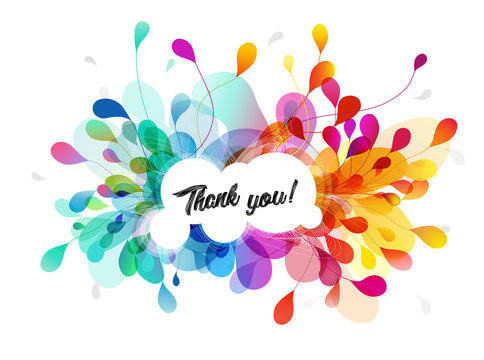 To all the parents, pupils, and staff of St. Mary’s, I want to thank all of you for the beautiful flowers, gifts, cards, emails and best wishes that I received this week.  I cannot put into words how overwhelmed I am by your generosity and kindness and how privileged I feel to have worked in such a wonderful place for so many years.  I have many great memories of my time here and  it will always have a special place in my heart.   Paula Mackle